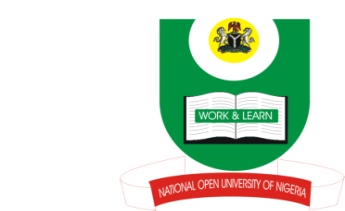 NATIONAL OPEN UNIVERSITY OF NIGERIA14-16 AHMADU BELLO WAY, VICTORIA ISLAND, LAGOSSCHOOL OF ARTS AND SOCIAL SCIENCESJUNE/JULY 2013 EXAMINATIONCOURSE CODE: CSS442COURSE TITLE: PROFESSIONAL ETHICS IN LAW ENFORCEMENT AND SECURITY MANAGEMENTTIME ALLOWED: 2HRSINSTRUCTIONS: ANSWER ALL QUESTIONS IN SECTION A AND ANY TWO IN SECTION B.SECTION A1a. Mention five aims of CSS 442 Professional Ethics in Law Enforcement and SecurityManagement as a course.1b. Identify five benefits Nigerian Police can derive from the study of CSS 442.SECTION B2. Differentiate between ethics and natural laws 3 Give brief definition of the following: Police accountabilityPolice discretionsEthical climateLaw enforcement4. Examine internal and external strategies for building police-community trust5. Discuss with example intelligence and law enforcement.